Lesson: Writing Sine and Cosine functions from a graph:Example: Write the sine function of the following graph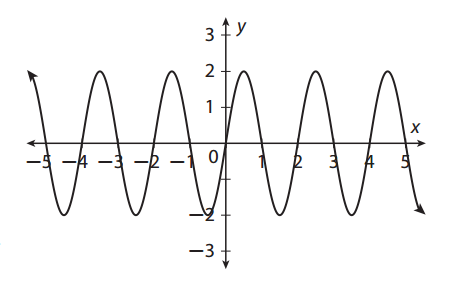 Example: Write the cosine function of the following graph: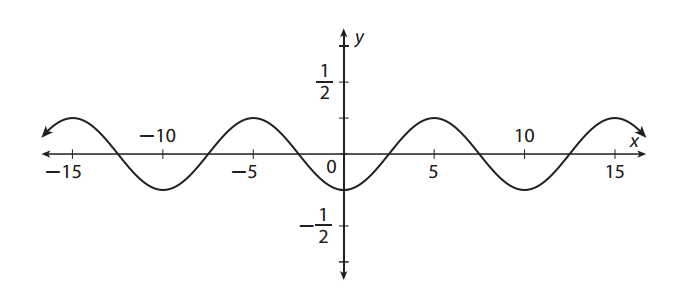 You Try: Write the cosine function of the following graph: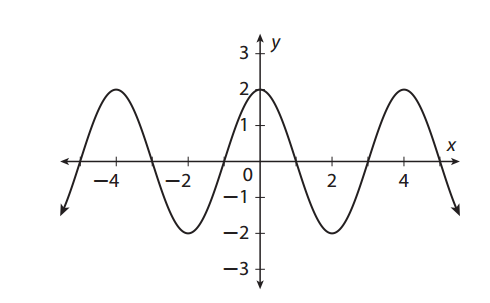 Example: Write the cosine function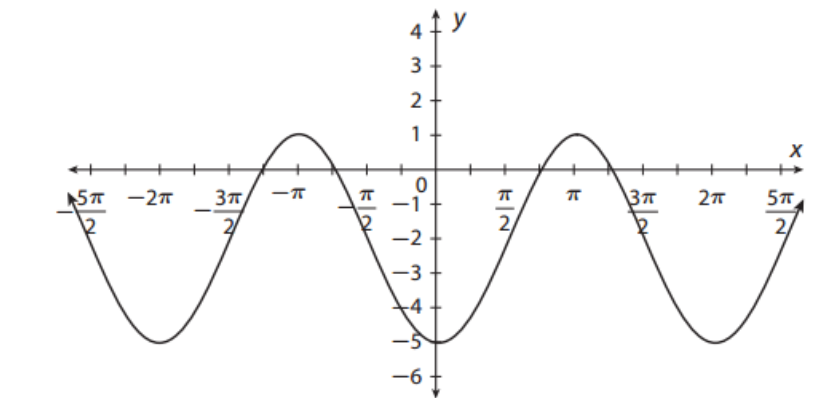 You Try: Write the sine function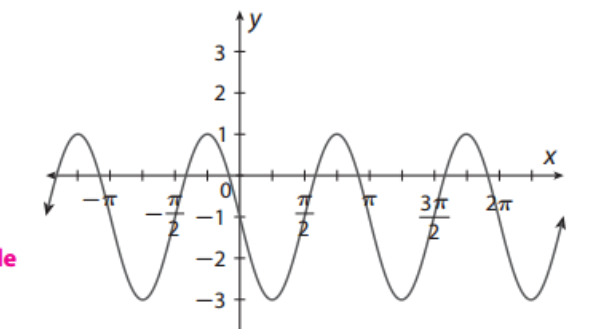 Homework:1) Write the sine Function				2) Write the cosine function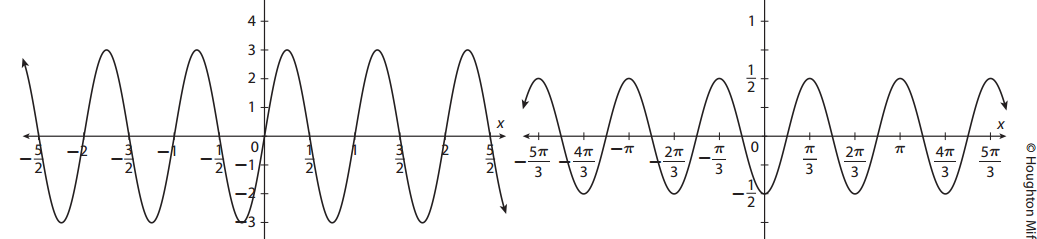 3) write the Sine function				4) write the cosine function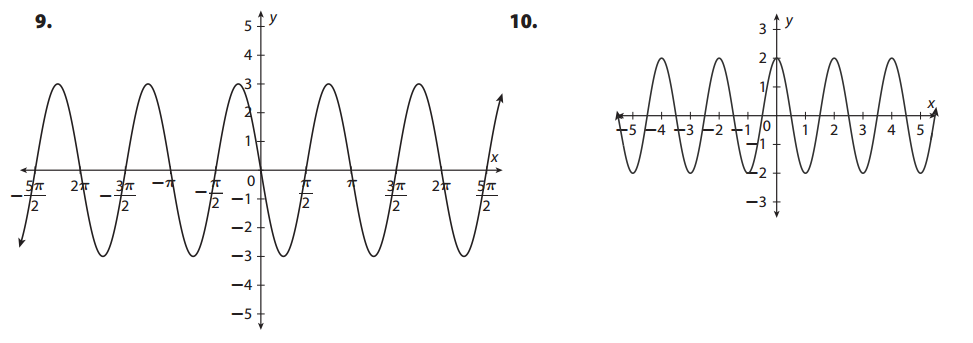 5) Write the Sine function: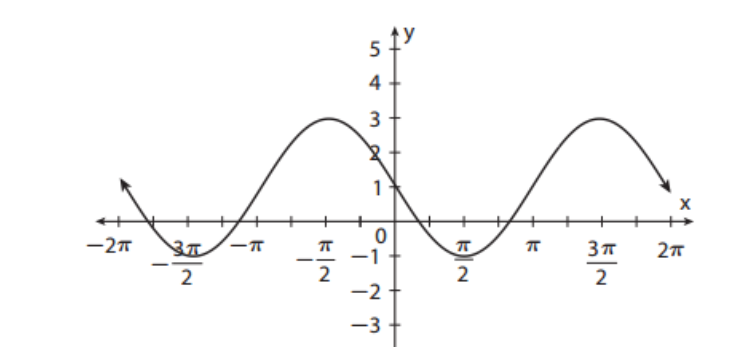 6) Write the cosine function: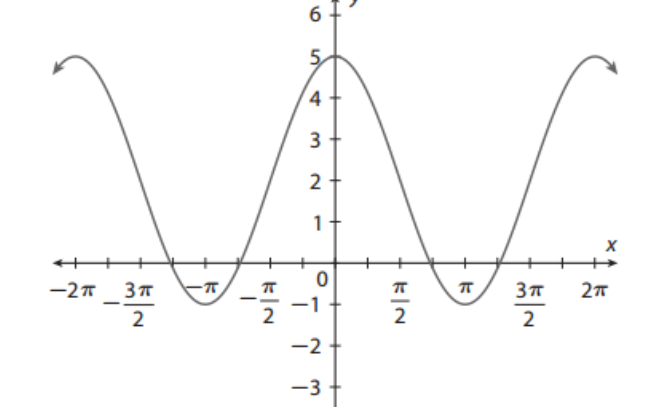 